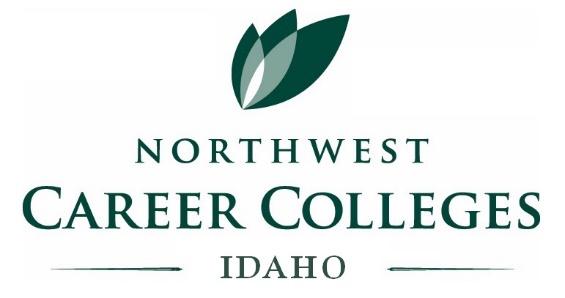 NWCCF Dues Structure and CalculationsDues are structured on a sliding scale, based upon annual student census data for the prior year. Schools with multiple Idaho locations: combine the total student population for one student number.MEMBER DUESFiscal Year 2018-2019(August 1 through July 31)Please note:  The law prohibits deductions for expenses related to communicating with certain legislative bodies and administrative officials to influence legislative matters.  Within the guidelines of the law, 44% of dues is attributed to specific political costs and is deemed non-deductible.Do you wish to pay your dues in four equal payments (quarterly)?   (     )  Yes   (     ) No.Number ofStudents2018-191-30 (minimum)$50031-70$80071-110$1200111-150$1600151-190$2000191 -230$2400231 and over$2800